BETA Club Service Hours Completed By:________________(name)Grade:  _____  	Homeroom:  __________I understand that I have to complete 4 hours of service by Friday, December 8, 2017.Directions:  Complete this form for all 4 hours.  Goal is to complete (2)-2 hour service projects.  Turn in this form once ALL hours are completed and attach any documentation to this form.1st Service Project:  _______________________________________________________  Date Completed:  __________		Hours Completed:  __________Supervisor for event (signature required):  _______________________________________Parent Signature (required):__________________________________________________Student Signature (required): _________________________________________________Explanation of Event (written by student):  ______________________________________________________________________________________________________________________________________________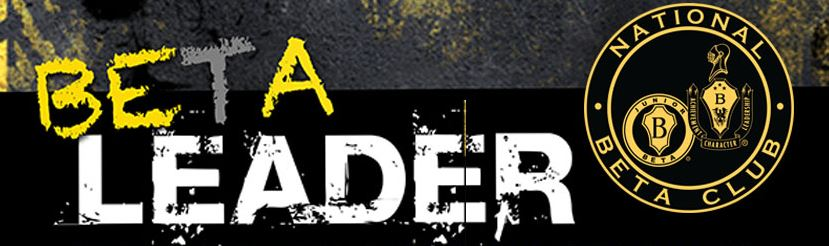 2nd Service Project:  _______________________________________________________  Date Completed:  __________		Hours Completed:  __________Supervisor for event (signature required):  _______________________________________Parent Signature (required):__________________________________________________Student Signature (required): _________________________________________________Explanation of Event (written by student):  ______________________________________________________________________________________________________________________________________________